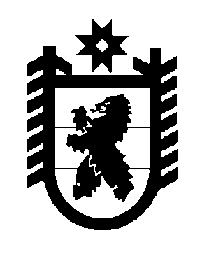                                                    РЕСПУБЛИКА КАРЕЛИЯ                                                        Администрация Лоухского муниципального районаПОСТАНОВЛЕНИЕ № 204пгт.  Лоухи                                                                                            от 06 сентября 2023 годаВ соответствии с Законом Республики Карелия от 02.10.1995 № 78-ЗРК «О порядке передачи объектов государственной собственности Республики Карелия в муниципальную собственность» и Положением о порядке управления и распоряжения имуществом, находящимся в собственности Лоухского муниципального района, утвержденным Решением XII сессии II созыва Совета Лоухского муниципального района от 16.12.2010 №112, на основании письма Государственного автономного учреждения дополнительного профессионального образования Республики Карелия «Карельский институт развития образования», администрация Лоухского муниципального района  постановляет:Утвердить перечень объектов государственной собственности Республики Карелия, предлагаемых для передачи в муниципальную собственность муниципального образования «Лоухский муниципальный район» (Приложение 1). Отделу имущественных и земельных отношений администрации Лоухского муниципального района подготовить документы для передачи имущества из государственной собственности Республики Карелия в собственность Лоухского муниципального района в соответствии с действующим законодательством.Администрации Лоухского муниципального района направить настоящее постановление в орган по управлению государственным имуществом Республики Карелия.Контроль за исполнением настоящего постановления возложить на начальника отдела имущественных и земельных отношений администрации Лоухского муниципального района.Глава администрации						 Лоухского муниципального района                                                        С.М.Лебедев Приложение 1к Постановлению администрацииЛоухского муниципального района                                                                                               от 06 сентября 2023 г. № 204ПЕРЕЧЕНЬобъектов государственной собственности Республики Карелия,предлагаемых для передачи в муниципальную собственностьЛоухского муниципального районаОб утверждении перечня объектов государственной собственности Республики Карелия, предлагаемых для передачи в муниципальную собственность муниципального образования «Лоухский муниципальный район»  № п/пПолное наименование организацииАдрес местонахождения организации, ИНННаименование имуществаАдрес местонахождения имуществаИндивидуальные характеристики имущества1Государственное автономное учреждение дополнительного профессионального образования Республики Карелия «Карельский институт развития образования»185005,Республика Карелия,г. Петрозаводск, ул. Правды, 31 ИНН 1001033900Цифровая лаборатория для школьников (Биология)185005,Республика Карелия,г. Петрозаводск, ул. Правды, 31 ИНН 1001033900Количество – 4 шт.;Цена – 83 888,00 руб.,Общая стоимость –335 552,00 руб.2Государственное автономное учреждение дополнительного профессионального образования Республики Карелия «Карельский институт развития образования»185005,Республика Карелия,г. Петрозаводск, ул. Правды, 31 ИНН 1001033900Цифровая лаборатория для школьников (Химия)185005,Республика Карелия,г. Петрозаводск, ул. Правды, 31 ИНН 1001033900Количество – 4 шт.;Цена – 83888,00руб.,Общая стоимость –335 552,00 руб.3Государственное автономное учреждение дополнительного профессионального образования Республики Карелия «Карельский институт развития образования»185005,Республика Карелия,г. Петрозаводск, ул. Правды, 31 ИНН 1001033900Цифровая лаборатория для школьников (Физика)185005,Республика Карелия,г. Петрозаводск, ул. Правды, 31 ИНН 1001033900Количество – 4 шт.;Цена – 83 888,00 руб.,Общая стоимость –       335 552,00 руб.4Государственное автономное учреждение дополнительного профессионального образования Республики Карелия «Карельский институт развития образования»185005,Республика Карелия,г. Петрозаводск, ул. Правды, 31 ИНН 1001033900Цифровая лаборатория по экологии185005,Республика Карелия,г. Петрозаводск, ул. Правды, 31 ИНН 1001033900Количество – 2шт.;Цена – 164 640,00руб.,Общая стоимость –329 280,00 руб.5Государственное автономное учреждение дополнительного профессионального образования Республики Карелия «Карельский институт развития образования»185005,Республика Карелия,г. Петрозаводск, ул. Правды, 31 ИНН 1001033900Цифровая лаборатория по физиологии (профильный уровень)185005,Республика Карелия,г. Петрозаводск, ул. Правды, 31 ИНН 1001033900Количество – 2шт.;Цена – 88 200,00 руб.,Общая стоимость –176 400,00 руб.6Государственное автономное учреждение дополнительного профессионального образования Республики Карелия «Карельский институт развития образования»185005,Республика Карелия,г. Петрозаводск, ул. Правды, 31 ИНН 1001033900Ноутбук Acer185005,Республика Карелия,г. Петрозаводск, ул. Правды, 31 ИНН 1001033900Серийные номера:NXVRYER0071472FD937600; NXVRYER0071472FD547600Количество – 2шт.;Цена – 71 787,62руб.,Общая стоимость –143 575,24 руб.7Государственное автономное учреждение дополнительного профессионального образования Республики Карелия «Карельский институт развития образования»185005,Республика Карелия,г. Петрозаводск, ул. Правды, 31 ИНН 1001033900МФУ(принтер,сканер,копир) Pantum 185005,Республика Карелия,г. Петрозаводск, ул. Правды, 31 ИНН 1001033900Серийные номера:СЕ4Е086756; СЕ4Е086742;Количество – 2шт.;      Цена – 17 496,92руб.,Общая стоимость –34 993,84 руб. 8Государственное автономное учреждение дополнительного профессионального образования Республики Карелия «Карельский институт развития образования»185005,Республика Карелия,г. Петрозаводск, ул. Правды, 31 ИНН 1001033900Конструктор программируемых моделей инженерных систем185005,Республика Карелия,г. Петрозаводск, ул. Правды, 31 ИНН 1001033900Количество – 2 шт.;Цена  - 124 000,00 руб.,Общая стоимость – 248 000,00 руб.9Государственное автономное учреждение дополнительного профессионального образования Республики Карелия «Карельский институт развития образования»185005,Республика Карелия,г. Петрозаводск, ул. Правды, 31 ИНН 1001033900Робототехнический образовательный набор КЛИК185005,Республика Карелия,г. Петрозаводск, ул. Правды, 31 ИНН 1001033900Количество – 2 шт.;Цена – 37 600,00 руб.,Общая стоимость – 75 200,00 руб.10Государственное автономное учреждение дополнительного профессионального образования Республики Карелия «Карельский институт развития образования»185005,Республика Карелия,г. Петрозаводск, ул. Правды, 31 ИНН 1001033900Робототехнический набор СТЕМ Мастерская185005,Республика Карелия,г. Петрозаводск, ул. Правды, 31 ИНН 1001033900Количество – 2 шт.;Цена – 186 000,00 руб.,Общая стоимость – 372 000,00 руб.11Государственное автономное учреждение дополнительного профессионального образования Республики Карелия «Карельский институт развития образования»185005,Республика Карелия,г. Петрозаводск, ул. Правды, 31 ИНН 1001033900Ноутбук серии Rikor модель R-N-H-CPU-D-M-PSU-C185005,Республика Карелия,г. Петрозаводск, ул. Правды, 31 ИНН 1001033900Серийный номер:RITI-1554-003 309; RITI-1554-003 290Количество – 2 шт.;Цена – 65 726,21 руб.,Общая стоимость – 131452,42 руб.Итого:Итого:Итого:Итого:Итого:2 517 557,50